BMW
Corporate CommunicationsInformacja prasowa
grudzień 2015
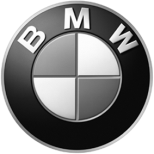 BMW Group PolskaAdres:Ul. Wołoska 22A02-675 WarszawaTelefon*48 (0)22 279 71 00Fax+48 (0)22  331 82 05www.bmw.pl Matthieu Lussiana zwycięzcą BMW Motorrad Race Trophy 2015 – spotkanie społeczności BMW Motorrad Motorsport na finał sezonu w Monachium. Kierowcy z jedenastu krajów i dziesięciu różnych serii wyścigowych kończą sezon w pierwszej piętnastce rankingu BMW Motorrad Race Trophy – podczas imprezy finałowej sezonu BMW Motorrad Motorsport 2015 w BMW Welt wręczono nagrody zdobywcom tytułów.Monachium (DE), 28 listopada 2015 r. Mamy zwycięzcę: Matthieu Lussiana wygrał BMW Motorrad Race Trophy 2015. W drugim sezonie w tym wyjątkowym projekcie w sporcie amatorskim udział wzięło w sumie 104 kierowców BMW z 22 krajów z sześciu kontynentów. Stanęli na starcie w 73 zespołach w 24 różnych klasach mistrzostw. Najlepsi z nich zostali wyróżnieni w sobotę podczas finału sezonu BMW Motorrad Motorsport w budynku „Doppelkegel” BMW Welt w Monachium (DE). Impreza była okazją do tego, aby w międzynarodowym gronie miłośników BMW Motorrad Motorsport wspólnie ś Jednym z gwoździ wieczornego programu było wręczenie nagród zwycięzcom BMW Motorrad Race Trophy 2015. Piętnastu najlepszych otrzymało trofea i nagrody pieniężne w łącznej kwocie 100 tys. euro. Zwycięzca, Matthieu Lussiana, zainkasował czek na 20 tys. euro. Swoje punkty Race Trophy zdobył w brazylijskich mistrzostwach Moto 1000 GP (MT1GP), w których zwyciężył na swoim BMW S 1000 RR przygotowanym przez BMW Motorrad Petronas Racing już po raz drugi z kolei. W dziewięciu wyścigach, w których Matthieu Lussiana startował w ramach BMW Motorrad Race Trophy 2015 (17 listopada 2014 r. do 22 listopada 2015 r.), siedem razy plasował się na miejscu pierwszym i dwukrotnie na drugim. Łącznie z punktami bonusowymi przyznawanymi m.in. za pole position i zdobyte tytuły, Matthieu Lussiana zgromadził 436,69 punktów w klasyfikacji Race Trophy.  „Zdobycie tytułu mistrza czy zwycięstwo w takich zawodach jak BMW Motorrad Race Trophy, w którym udział bierze tak wielu kierowców z całego świata, to zawsze coś wspaniałego”, powiedział Matthieu Lussiana w przekazie wideo wysłanym do Monachium. W ten weekend nie mógł stawić się osobiście z powodu startu w finale sezonu 2015 MT1GP w Curitiba (BR). „To było niezwykle emocjonujące, bo kolejność w rankingu zmieniała się po każdym weekendzie przez cały sezon. Dlatego napięcie utrzymywało się aż do ostatniego wyścigu. Robiłem, co mogłem, aby zdobyć tyle punktów, ile się da, i wygrać Race Trophy. Od ubiegłorocznego listopada wygrałem siedem wyścigów, a w dwóch byłem drugi. Wydaje mi się, że odnalazłem sposób na szybką i stałą jazdę i wiem, jak tworzyć z motocyklem jedność. W tym sezonie zdobyłem na moim BMW drugi tytuł w brazylijskim Moto 1000 GP. Pojechałem nowym BMW S 1000 RR, który okazał się wprost niewiarygodny – rama, elektronika, silnik. Mojemu zespołowi i mnie udało się optymalnie dostosować motocykl do różnych wymogów poszczególnych torów wyścigowych. Jestem dumny z tego, że godnie reprezentowałem markę BMW w Brazylii.” Miejsce drugie z 429,67 punktami przypadło Jordanowi Szoke (CA), który w roku 2015 zapewnił sobie tytuł mistrza w kanadyjskich mistrzostwach superbike’ów (CSBK). Trzecie miejsce zajął Roland Resch (AT), mistrz 2015 roku w klasie superbike’ów Alpe Adria Road Racing Championship (AARR SBK), który zgromadził 414,73 punktów (pełny ranking poniżej). „To był świetny drugi sezon BMW Motorrad Race Trophy”, stwierdził Heiner Faust, BMW Motorrad Senior Vice President Sales and Marketing. „Ponad 100 uczestników to imponująca liczba, która pokazuje pozycję tego projektu pośród kierowców BMW na całym świecie. Fakt, że trzech naszych liderów w mistrzostwach startuje na trzech różnych kontynentach, a 15 najlepszych kierowców pochodzi z 11 krajów i 10 różnych serii wyścigowych, bez wątpienia świadczy o tym, że BMW Motorrad Race Trophy odniosło sukces na całym świecie. Ale dumni jesteśmy nie tylko z tego powodu. W roku 2015 klienci BMW Motorrad Motorsport kontynuowali serię swoich zwycięstw na torach wyścigowych na całym świecie.” „Poprzez swoje sukcesy nasi kierowcy-amatorzy BMW wnieśli swój wkład w umacnianie pozycji BMW Motorrad w krajowych i międzynarodowych sportach motorowych i udowodnili, że nasze BMW S 1000 RR może z powodzeniem konkurować z superbike’ami na całym świecie”, dodaje Heiner Faust. „Chcielibyśmy podziękować naszym kierowcom i zespołom amatorskim za ich wkład i święcić dzisiaj wieczór wspólnie ich sukcesy. To wspaniale widzieć tak dużą międzynarodową rodzinę BMW Motorrad Motorsport zebraną dziś w Monachium. W ubiegłych latach stale zacieśnialiśmy stosunki z naszymi zespołami i kierowcami na wszystkich kontynentach. W ten sposób powstała wspaniała wspólnota, która w przyszłości będzie jeszcze rosnąć. Nasi klienci to nasza wyścigowa rodzina. Dlatego tak ważne jest dla nas, aby wspierać ich poprzez naszych specjalistów BMW Motorrad Motorsport najlepiej jak się da i oferować im sprzęt zdolny do konkurencji oraz innowacyjne rozwiązania. W sezonie 2015 nasi eksperci BMW Motorrad Motorsport współpracowali z ponad 160 amatorskimi zespołami na całym świecie. Będziemy nadal iść tą drogą, która przyniosła nam sukces poprzez długofalową strategię i nasze zaangażowanie w sportach motorowych. Wyścigi odgrywały w BMW Motorrad zawsze istotną rolę i tak też będzie w przyszłości.” Aby uhonorować sukcesy amatorskich zawodników BMW w tym roku po raz pierwszy w ramach BMW Motorrad Race Trophy przyznano bonus kierowcom i zespołom, którym udało się zdobyć tytuł w danych mistrzostwach. Każdy kierowca, który zdobył w swoim championacie tytułu mistrza, otrzymał nagrodę pieniężną w wysokości 2500 euro, a jego zespół czek na 7500 euro. Na finale sezonu BMW Motorrad Motorsport w Monachium bonus ten przyznany został sześciu kierowcom i zespołom BMW. Eeki Kuparinen (FI) i jego Motomarket Racing Team zdobyli tytuł w klasyfikacji kierowców-amatorów w mistrzostwach FIM CEV Superbike European Championship (CEV AM). W Alpe Adria Road Racing Championship kierowcy BMW i ich zespoły zdobyli dwa tytuły: Roland Resch (AT) i reitwagen-racing-team zapewnili sobie laur zwycięzcy w klasie superbike’ów (AARR SBK), Michal Prášek (CZ) i Rohac and Fejta motoracing Team zdobyli tytuły mistrzów w klasie Superstock (AARR STK). Markus Reiterberger (DE) i Van Zon-Remeha-BMW świętowali w tym roku swoje drugie wspólne zwycięstwo w klasie superbike’ów Międzynarodowych Niemieckich Mistrzostw Motocyklowych SUPERBIKE*IDM (IDM SBK). Jordan Szoke (CA) wspólnie ze swoim zespołem Mopar Express Lane BMW Superbike Team zwyciężył w kanadyjskich mistrzostwach superbike’ów (CSBK), a Matthieu Lussiana (FR) i BMW Motorrad Petronas Racing udało się obronić tytuł mistrza w Moto 1000 GP w Brazylii. Więcej szczegółów dotyczących BMW Motorrad Race Trophy 2016 będzie opublikowanych w późniejszym czasie. BMW Motorrad Race Trophy 2015 – klasyfikacja końcowa. Zawody BMW Motorrad Race Trophy obejmowały w sezonie 2015 łącznie 19 mistrzostw krajowych i międzynarodowych. Punkty przyznawano łącznie w 33 różnych klasach. Uczestnicy mogli startować w kilku mistrzostwach. Punkty zdobyte w różnych mistrzostwach były przeliczane i klasyfikowane oddzielnie dla każdej serii wyścigowej. W łącznej klasyfikacji uwzględniono tylko punkty z serii wyścigowej, w której uczestnik zebrał najwięcej punków Race Trophy. Wszystkie informacje dotyczące BMW Motorrad Race Trophy 2015 można znaleźć na stronie internetowej BMW Motorrad Motorsport: www.bmw-motorrad-motorsport.com Stan na 28 listopada 2015 r. więcić zakończenie sezonu 2015.16. Michel Amalric (FR/FR EU/226,77), 17. Lukáš Pešek (CZ/AARR SBK/224,85), 18. Lee Johnston (GB/BMW RRC/223,78), 19. Michael Laverty (GB/BSB SBK/212,86), 20. Emeric Jonchière (FR/FSBK STK/207,64), 21. Marco Nekvasil (AT/EWC STK/203,00), 22. Iván Silva (ES/CEV PR/191,20), 23. Pepijn Bijsterbosch (NL/IDM STK/183,14), 24. Martin Choy (BG/AARR SBK/178,91), 25. Tommy Bridewell (GB/BSB SBK/178,57), 26. Janez Prosenik (SI/AARR SBK/178,55), 27. Lance Isaacs (ZA/RSA SBK GP/175,64), 28. Uwe Gürck/Manfred Wechselberger (DE/AT/SWC/170,27), 29. Madjid Idres (FR/FR EU/168,92), 30. Nasarudin Mat Yusop (MY/MSC STK/165,70), 31. Dominik Vincon (DE/IDM STK/163,71), 32. Mike Roscher/Anna Burkard (DE/SWC/162,93), 33. Krasen Kanchev (BG/AARR STK/162,89), 34. Florian Drouin (FR/FR EU/157,69), 35. Matěj Smrz (CZ/IDM SBK/155,62), 36. Alessio Corradi (IT/CIV/137,20), 37. Fabrizio Perotti (IT/CIV/136,40), 38. Bastien Mackels (BE/EWC SBK/130,00), 39. William Dunlop (GB/BMW RRC/126,67), 40. Marek Szkopek (PL/AARR STK/126,56), 41. Lucy Glöckner (DE/IDM STK/120,00), 42. Pedro Vallcaneras (ES/EWC SBK/114,00), 43. Nicholas Kershaw (ZA/RSA SBK GP/110,97), 44. Lee Jackson (GB/BSB SBK/108,48), 45. Michael Rutter (GB/BMW RRC/105,33), 45. Bartlomiej Wiczynski (PL/AARR STK/105,33), 47. Michael Leon (CA/CSBK PR/100,00), 48. David Johnson (AU/BMW RRC/99,56), 49. Léon Benichou (FR/FR EU/98,77), 50. Miloš Cihak (CZ/AARR SBK/96,00), 51. Hayato Takada (JP/EWC STK/94,00), 52. Guy Martin (GB/BMW RRC/83,33), 53. Daisaku Sakai (JP/MFJ/84,00), 54. Nicolas Pouhair (FR/FSBK SBK/82,67), 55. Michal Fojtik (CZ/AARR STK/81,22), 56. Barry Burrell (GB/EWC STK/81,00), 56. Gary Mason (GB/EWC STK/81,00), 58. Marco Marcheluzzo (IT/CIV/79,20), 59. Dominic Usher (GB/BSB STK/78,55), 60. Ryuichi Kiyonari (JP/BSB SBK/77,10), 61. Ireneusz Sikora (PL/AARR SBK/77,09), 62. Billy McConnell (AU/BSB SBK/76,19), 63. Marc Neumann (DE/IDM STK/73,71), 64. Denni Schiavoni (IT/CIV/73,60), 65. Gareth Jones (AU/EWC SBK/70,00), 66. Shinya Takeishi (JP/MFJ/64,00), 67. Marco Muzio (IT/CIV/60,80), 68. Luca Oppedisano (IT/CIV/58,40), 69. Federico D’Annunzio (IT/STK1000/58,00), 69. Stephen Mercer (GB/EWC STK/58,00), 71. Wojciech Wróbel (PL/AARR STK/56,00), 72. Sebastián Porto (AR/MT1GP STK GP/51,56), 73. Yuuta Kodama (JP/MFJ/48,00), 74. Koji Teramoto (JP/MFJ/46,00), 75. Stefan Cappella (GB/EWC STK/44,00), 76. Wolfgang Gammer (AT/AARR SBK/43,64), 77. Marcel Irnie (CA/AMA STK/41,42), 78. Johannes Hoffmann (DE/IDM STK/40,86), 79. Sabine Holbrook (DE/AARR SBK/40,18), 80. Laurent Aymonin (FR/FR EU/39,38), 81. Thomas Hainthaler (DE/IDM STK/36,00), 82. Camille Hedelin (FR/EWC SBK/33,00), 83. Martin Jessopp (GB/BSB SBK/32,76), 84. Emilien Jaillet (FR/FSBK STK/32,15), 85. Mika Höglund (FI/CEV AM/31,20), 86. Jeremy Cook (US/AMA STK/27,33), 87. Johannes Kanzler (DE/IDM STK/21,43), 88. Jean Foray (FR/FR EU/19,85), 89. Mike Wohner (AT/AARR SBK/18,91), 90. Eric Vionnet (CH/STK1000/18,00), 91. Richard Balcar (CZ/AARR SBK/16,00), 91. Mark Albrecht (DE/IDM STK/16,00), 91. Pawel Gorka (PL/AARR SBK/16,00), 91. Fabio Marchionni (IT/STK1000/16,00), 95. Luca Conforti (IT/CIV/12,80), 96. Sandra Stammova (SI/RSA SBK GP/10,00), 97. Chris Schmid (DE/IDM STK/9,14), 98. Bartłomiej Lewandowski (PL/AARR SBK/8,73), 99. Stefan Dolipski (DE/AMA STK/6,00), 100. Michael Truchot (FR/FR EU/3,69), 101. Maria Costello (GB/BMW RRC/3,56), 102. Noriyuki Tsujimoto (JP/MFJ/2,00), 103. Tatsuya Noda (JP/EWC SBK/0,00), 103. Mohamad Syahnas Shahidan (MY/MSC SBK/0,00) W przypadku pytań prosimy o kontakt z:Katarzyna Gospodarek, Corporate Communications ManagerTel.: +48 728 873 932, e-mail: katarzyna.gospodarek@bmw.plBMW GroupBMW Group, w której portfolio znajdują się marki BMW, MINI oraz Rolls-Royce, jest światowym liderem wśród producentów samochodów i motocykli segmentu premium. Oferuje również usługi finansowe, a także z zakresu mobilności. Firma posiada 30 zakładów produkcyjnych i montażowych w 14 państwach oraz ogólnoświatową sieć sprzedaży w ponad 140 krajach. W 2014 roku BMW Group sprzedała na całym świecie ok. 2,118 mln samochodów oraz 123 000 motocykli. W 2013 r. jej zysk przed opodatkowaniem wyniósł 7,91 mld euro przy dochodach 76,06 mld euro (dane za rok finansowy). Na dzień 31 grudnia 2013 r. globalne zatrudnienie sięgało 110 351 pracowników.Źródłem sukcesu BMW Group jest długofalowe planowanie oraz działanie w sposób odpowiedzialny. Ważną częścią strategii firmy jest zrównoważony rozwój w aspekcie społecznym i ochrony środowiska w całym łańcuchu dostaw, pełna odpowiedzialność za produkt oraz  zobowiązania na rzecz oszczędzania zasobów. Polityka ta stanowi integralną część strategii rozwoju przedsiębiorstwa.www.bmwgroup.com Facebook: http://www.facebook.com/BMW.PolskaTwitter: http://twitter.com/BMWGroupYouTube: http://www.youtube.com/BMWGroupviewGoogle+: http://googleplus.bmwgroup.comLp. Imię i nazwisko (kraj) Seria wyścigowa / klasa Punkty 1 Matthieu Lussiana (FR) MT1GP STK GP 436,692 Jordan Szoke (CA) CSBK PR 429,673 Roland Resch (AT) AARR SBK 414,734 Markus Reiterberger (DE) IDM SBK 401,795 Michal Prášek (CZ) AARR STK 337,426 Alastair Seeley (GB) BSB STK 328,737 Roberto Tamburini (IT) STK1000 326,868 Florian Brunet-Lugardon (FR)FR EU 325,389 Eeki Kuparinen (FI) CEV AM 323,8910 Cyril Brunet-Lugardon (FR)FR EU 291,0811 Pekka Päivärinta / Kirsi Kainulainen (FI) SWC 250,6712 Adrián Bonastre (ES) CEV PR 249,2013 Hudson Kennaugh (ZA) BSB STK 244,4514 Michal Šembera (CZ) AARR STK 229,3315 Peter Hickman (GB) BMW RRC 227,33